～地域の中で、仲間と一緒に、楽しく働きませんか～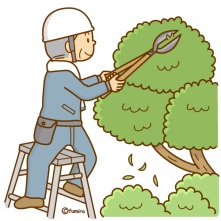 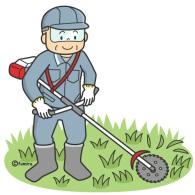 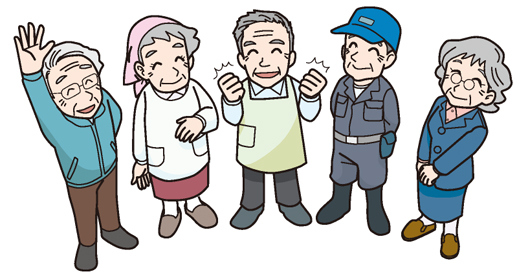 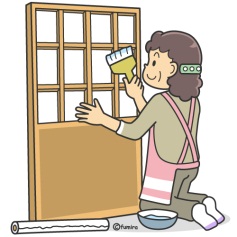 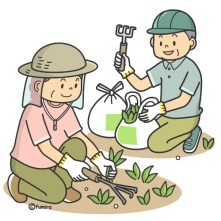 　シルバー人材センターは、「高齢者の雇用安定等に関する法律」に基づき、国・県・町から助成・支援を受けて運営する公益的・公共的な非営利団体です。　シルバー人材センターは、会員による自主的・主体的な運営をすること、また、会員一人ひとりが豊かな経験と知識をいかし、お互い協力し合い働くことを理念としています。　地域の中で、仲間と一緒に働くことで、追加的収入を得るとともに、健康の維持や、生きがいの充実にも繋がります。越生町内に居住する、健康で、働く意欲がある、原則として60歳以上の方であれば、どなたでも会員になることができます。　特別な資格や、むずかしい手続きなどの必要はありません。　入会時には、年会費3,000円（保険代等）が必要となります。シルバー人材センターは、高年齢者にふさわしい仕事を家庭、事業所、公共団体等から引き受け、会員に就業の機会を提供します。　シルバー人材センターから提供された仕事に就業する場合、労働関係法規（労働基準法、雇用保険法、労働者災害補償保険法など）は適用されません。そのため、会員が安心して働けるようシルバー人材センターには、就業規則やシルバー保険（傷害、賠償責任）が設けられています。